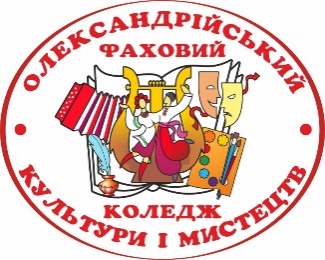 Департамент культури та туризму Кіровоградської обласної державної адміністраціїОЛЕКСАНДРІЙСЬКИЙ ФАХОВИЙ КОЛЕДЖ КУЛЬТУРИ І МИСТЕЦТВШановні колеги!Національна академія керівних кадрів культури і мистецтв та Олександрійський фаховий коледж культури і мистецтв запрошують викладачів мистецьких закладів взяти участь у програмі підвищення кваліфікації:Період проведення: з 02 по 06 листопада 2021 рокуУмови участі: Для участі у програмі підвищення кваліфікації необхідно зареєструватися заповнивши електронну заявку (Додаток 1) та надіслати її до 20 вересня 2021 року на електронну адресу Taranenko1301@ukr.netПісля підтвердження участі в курсах підготувати та надіслати до 11 жовтня 2021 року реферат (Додаток 2) та відео власного уроку тривалістю 25 хвилин на електронну адресу Taranenko1301@ukr.netКонтактні особи: Погорілий Ігор Олександрович, заступник директора з навчальної роботи Олександрійського фахового коледжу культури і мистецтв, 0665132586Тараненко Олександр Володимирович, завідувач методичного відділення Олександрійського фахового коледжу культури і мистецтв, 0975404077 Додаток 1ЗАЯВКА НА УЧАСТЬ у програмі підвищення кваліфікації Національної академії керівних кадрів культури і мистецтвДодаток 2ВИМОГИ ДО НАПИСАННЯ РЕФЕРАТУОбсяг реферату має складати – 10-15 сторінок. До загального обсягу роботи не входять додатки, глосарій, список використаних джерел, таблиці та рисунки, які повністю займають площу сторінки. Але всі сторінки зазначених елементів підлягають суцільній нумерації. Робота має бути акуратно написана від руки або надрукована з дотриманням стилістичних і граматичних норм. У тексті обов'язково повинні бути посилання на літературу та інші джерела, що використовувалися при підготовці реферату.Текст реферативної роботи викладається державною мовою на стандартних аркушах формату А-4 (210 х 297).Робота друкується шрифтом Times New Roman, 14 кеглем; вирівнювання - “За шириною”; міжрядковий інтервал “Полуторний” (1,5 Lines); абзацний відступ – п’ять знаків (1,25 см); верхнє і нижнє поле – 2 см., ліве – 3 см, праве – 1 см.  Абзацний відступ має бути однаковим у всьому тексті і дорівнювати п'яти знакам (1,25 см).Розділи та підрозділи мають містити заголовки, які належить точно відтворювати у змісті. Заголовки розділів, як правило, розміщують посередині рядка. Назви розділів друкують великими літерами без розділових знаків у кінці, без підкреслень. Заголовки розділів слід починати з належного відступу.Абзацний відступ має бути однаковим у всьому тексті і дорівнювати п'яти знакам (стандартний відступ, визначений текстовими редакторами на ПК).Якщо заголовок складається з двох і більше речень, їх розділяють крапкою. Переніс слів у заголовках розділів слід уникати. Відстань між заголовком і подальшим чи попереднім текстом, при друкованому виготовленні письмової роботи, повинна становити не менше двох рядків.Нумерація сторінок має бути наскрізною. Порядковий номер сторінки позначають арабською цифрою і проставляють у правому верхньому куті сторінки без крапки чи рисок. Титульний аркуш(додається) включається до загальної нумерації сторінок письмової роботи, але номер сторінки на титульному аркуші, як правило, не проставляють. Розділи слід нумерувати також арабськими цифрами.При використанні літературних джерел в тексті письмової роботи посилання на літературне джерело береться у квадратні дужки, вказується його порядковий номер у списку літератури та конкретна  сторінка, наводиться цитата, точні цифри, дані, наприклад [3, с. 17].Прізвище, ім’я, по-батькові: ___________________________________________________Місце роботи (навчальний заклад):______________________________________________Посада:_____________________________________________________________________Педагогічний стаж___________________________________________________________Контактний номер телефону: __________________________________________________Адреса електронної пошти:____________________________________________________